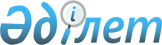 Об организации и обеспечении приписки граждан Республики Казахстан мужского пола, 1993 года рождения к призывному участку в 2010 годуРешение акима Федоровского района Костанайской области от 31 декабря 2009 года № 13. Зарегистрировано Управлением юстиции Федоровского района Костанайской области 6 февраля 2010 года № 9-20-169

      В соответствии с пунктом 3 статьи 17 Закона Республики Казахстан "О воинской обязанности и воинской службе", руководствуясь подпунктом 13) пункта 1 статьи 33 Закона Республики Казахстан "О местном государственном управлении и самоуправлении в Республики Казахстан" аким Федоровского района РЕШИЛ:



      1. Организовать и обеспечить в январе–марте 2010 года на территории района приписку граждан Республики Казахстан мужского пола 1993 года рождения к призывному участку государственного учреждения "Отдел по делам обороны Федоровского района Костанайской области".



      2. Организовать приписной пункт в селе Федоровка.



      3. Рекомендовать главному врачу государственного коммунального казенного предприятия "Федоровская центральная районная больница" (по согласованию) совместно с государственным учреждением "Отдел по делам обороны Федоровского района Костанайской области" (по согласованию) обеспечить мероприятия по приписке.



      4. Акимам сельских округов и села Федоровка:

      1) обеспечить явку граждан на комиссию для прохождения приписки;

      2) выделить сопровождающих лиц для доставки граждан на призывной участок, принять меры для предотвращения несчастных случаев при перевозке.



      5. Государственному учреждению "Отдел экономики и финансов Федоровского района" финансирование мероприятий, связанных с припиской граждан к призывным участкам, осуществлять за счет ассигнований, предусмотренных в смете расходов государственного учреждения "Аппарат акима Федоровского района Костанайской области" по программе "Оборона".



      6. Настоящее решение вводится в действие по истечении десяти календарных дней, после дня его первого официального опубликования.      Аким Федоровского района                   А. Корниенко      СОГЛАСОВАНО      Начальник государственного

      учреждения "Отдел по делам

      обороны Федоровского района

      Костанайской области"

      _____________ А. Никифоров

      31 декабря 2009 года      Главный врач государственного

      коммунального казенного предприятия

      "Федоровская центральная районная больница"

      __________________ В. Финк

      31 декабря 2009 года
					© 2012. РГП на ПХВ «Институт законодательства и правовой информации Республики Казахстан» Министерства юстиции Республики Казахстан
				